ATZINUMS Nr. 22/8-3.10/61par atbilstību ugunsdrošības prasībāmAtzinums iesniegšanai derīgs sešus mēnešus.Atzinumu var apstrīdēt viena mēneša laikā no tā spēkā stāšanās dienas augstākstāvošai amatpersonai:Atzinumu saņēmu:20____. gada ___. ___________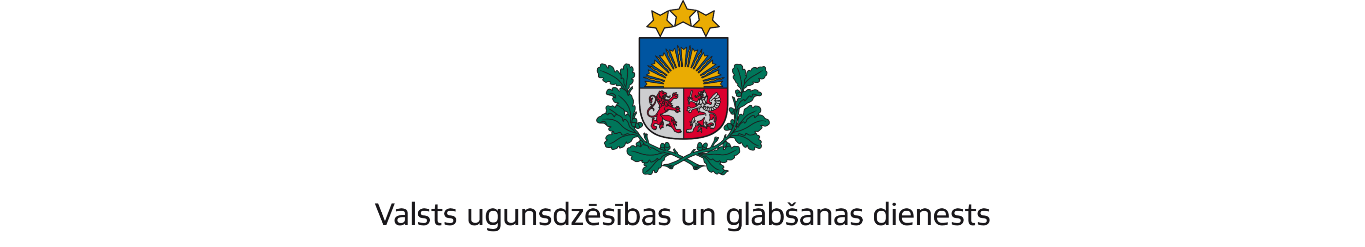 RĪGAS REĢIONA PĀRVALDEJaunpils iela 13, Rīga, LV-1002; tālr.: 67209650, e-pasts: rrp@vugd.gov.lv; www.vugd.gov.lvRīgaBiedrība “LIdomas”(izdošanas vieta)(juridiskās personas nosaukums vai fiziskās personas vārds, uzvārds)12.04.2024.Reģistrācijas numurs 40008248609(datums)(juridiskās personas reģistrācijas numurs)Limbažu nov., Limbaži, Jaunā iela 7A - 43, LV-4001(juridiskās vai fiziskās personas adrese)1.Apsekots: AS “Swedbank” centrālās ēkas telpas, 1. stāva “Finanšu laboratorija” un 2.stāva 1.auditorija (turpmāk - Objekts).(apsekoto būvju, ēku vai telpu nosaukums)2.Adrese: Balasta dambis 15, Rīga, LV-1048.3.Īpašnieks (valdītājs): AS “Swedbank”,(juridiskās personas nosaukums vai fiziskās personas vārds, uzvārds)Reģistrācijas numurs 40003074764, Balasta dambis 15, Rīga, LV-1048.(juridiskās personas reģistrācijas numurs vai fiziskās personas kods; adrese)4.Iesniegtie dokumenti: Ivetas Stalbergas 2024.gada 8.aprīļa iesniegums Nr.b/n. Valsts 4.ugunsdzēsības un glābšanas dienesta Rīgas reģiona pārvaldē reģistrēts 2024.gada 8.aprīlī4.iesniegums Nr.22/8-1.5/613.5.Apsekoto būvju, ēku vai telpu raksturojums: Objekta telpas paredzēts izmantot bērnu dienas 5.nometnei “Naudas laboratorija 1”, “Naudas laboratorija 2” un “Naudas laboratorija 3” no 5.2024.gada 1.jūnija līdz 2024.gada 9.augustam. Objekta telpas aprīkotas ar automātisko 5.ugunsgrēka atklāšanas un trauksmes signalizācijas sistēmu, automātisko ugunsgrēka balss 5.izziņošanas sistēmu, automātisko sprinkleru ugunsdzēsības sistēmu un ugunsdzēsības aparātiem.6.Pārbaudes laikā konstatētie ugunsdrošības prasību pārkāpumi: Nav konstatēti.7.Slēdziens: Objekts atbilst ugunsdrošības prasībām.8.Atzinums izsniegts saskaņā ar: Ministru kabineta 2009.gada 1.septembra noteikumu Nr.981 8.,,Bērnu nometņu organizēšanas un darbības kārtība” 8.5.apakšpunkta prasībām.(normatīvais akts un punkts saskaņā ar kuru izdots atzinums)9.Atzinumu paredzēts iesniegt: Valsts izglītības satura centram.(iestādes vai institūcijas nosaukums, kur paredzēts iesniegt atzinumu)Valsts ugunsdzēsības un glābšanas dienesta Rīgas reģiona pārvaldes priekšniekam, Jaunpils ielā 13, Rīgā, LV-1002.(amatpersonas amats un adrese)Valsts ugunsdzēsības un glābšanas dienesta Rīgas reģiona pārvaldes Ugunsdrošības uzraudzības un civilās aizsardzības nodaļas inspektorsA.Zeiza(amatpersonas amats)(paraksts)(v. uzvārds)Atzinums nosūtīts uz e-pastu: iveta.kojane@inbox.lv(juridiskās personas pārstāvja amats, vārds, uzvārds vai fiziskās personas vārds, uzvārds; vai atzīme par nosūtīšanu)(paraksts)